En "hvorfor er det sådan"-problemformulering. En forklaringsproblemformulering.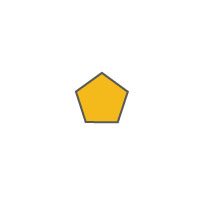 